ПривЖД в годы Великой Отечественной войныВоскресенье 22 июня 1941 года стало для железнодорожников, как и для всего многомиллионного советского народа, трагическим днем, когда нарушилась спокойная, созидательная работа, закончилась мирная жизнь. По окончании рабочего дня на всех предприятиях Рязанско-Уральской железной дороги прошли митинги с участием практически всех железнодорожников, многие из которых тут же писали заявления о зачислении в народное ополчение. И таких заявлений были тысячи.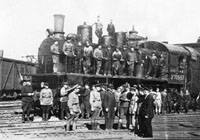 "В первые дни войны, - вспоминал ветеран труда, почетный железнодорожник К.В.Казимиров, - штаб дороги разработал план работы в условиях военной обстановки с учетом таких практических мероприятий, как отправление сдвоенных поездов, сопровождение воинских эшелонов, маскировка вагонов с наливными грузами, отправление поездов на удлиненных перегонах по "живой" сигнализации, обеспечившие нормальный ритм работы магистрали".Железнодорожники Рязанско-Уральской успешно справились с перевозками первого мобилизационного периода. С Западной, Юго-Западной, Белорусской, Одесской и других дорог в Саратов шли эшелоны с населением, оборудованием эвакуируемых предприятий, материалами, сырьем.Перевозки огромного количества эвакогрузов производились одновременно с усиленными перевозками для фронта. Два мощных потока - с воинскими грузами, идущими в западном направлении, и эвакуационными, двигавшимися на восток, - встретились на железнодорожных узлах ближнего тыла. Здесь сосредоточилось около трети всего количества груженых вагонов, образовались пробки, снизилась маневренность важных направлений железнодорожной сети. Под удар ставилось нормальное продвижение поездов с воинскими грузами. Государственный Комитет Обороны принял чрезвычайные меры. На самых трудных направлениях временно задерживались поезда с несрочными грузами, в случае крайней необходимости производилась выгрузка бездокументных грузов.Чтобы ускорить продвижение поездов, железнодорожники широко применяли передовые методы работы, оправдавшие себя в мирное время: скоростное формирование и вождение поездов, безотцепочный ремонт вагонов, вождение тяжеловесных составов, пробеги без пополнения топливом и водой. На переполненных поездами направлениях составы сдваивались. В некоторые дни число отправленных сдвоенных составов достигало 40 - 50 процентов всех проследовавших поездов. Продвигались поезда и при помощи "живой блокировки", то есть цепочки сигналистов, выставленных с правой стороны по ходу поезда на расстоянии одного километра друг от друга. Это позволяло в дневное время отправлять поезда "караванами" с интервалами в 10-15 минут. Для обеспечения скорейшего продвижения воинских эшелонов с людьми и техникой были введены литерные поезда, которые отправлялись к месту назначения впереди других поездов.В августе 1942 года бои с основными силами немецко-фашистской армии развернулись в районе Сталинграда. Началась Сталинградская битва. 2 сентября наши войска отошли на внутренний обвод Сталинградских оборонительных рубежей. Немцы прорвались к городу. Саратовская область стала прифронтовой. Через территорию области по железнодорожным, водным и грунтовым путям двигались войска и грузы для Сталинградского фронта.В июле - августе на дальних подступах к Сталинграду развернулись ожесточенные бои. Снабжение сражающихся войск проходило по правобережным линиям: Поворино - Арчеда, Петров Вал - Иловля, Тихорецкая - Сталинград и по левобережной магистрали Саратов - Верхний Баскунчак - Паромная. В июле враг занял линию Сталинград - Лихая, а 30 июля перерезал линию Сталинград - Сальск, захватив станцию Ремонтное.В августе 1942 года в Предкавказье было сосредоточено большое количество наших войск, которые по Каспию доставлялись в Астрахань, а оттуда по железной дороге к Сталинграду. В связи с этим неизмеримо возросли объемы перевозок по Астраханской линии. Вражеские самолеты подвергали непрерывным атакам с воздуха не только Сталинградский узел, но и бороздили небо Заволжья, сбрасывая свой смертоносный груз на железнодорожные станции, охотясь за эшелонами, идущими к фронту. 786 налетов совершила фашистская авиация на объекты магистрали, а летом 1943 года десять раз предпринимала массированные налеты на Саратовский узел. Особенно она рвалась к Саратовскому железнодорожному мосту, чтобы прервать движение воинских эшелонов через Волгу. Налетам же на станции Ахтуба, Верхний Баскунчак и другие не было счета. Но, несмотря на это, железнодорожники самоотверженно выполняли свой долг. Только за период Сталинградской битвы на фронт было доставлено 300 тысяч вагонов с боевой техникой и боеприпасами.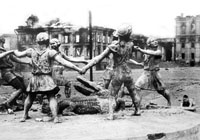 По решению Государственного Комитета Обороны осенью 1941 года началось строительство железнодорожных линий Ахтуба - Паромная и Астрахань - Кизляр с одновременным сооружением паромных переправ через Волгу у Сталинграда и Астрахани. Строительство линии Ахтуба - Паромная велось с двух сторон. К началу 1942 года от Паромной до станции Заплавное был уложен путь и сооружена переправа. Не ожидая открытия сквозного движения, сразу началась передача вагонов из Сталинграда с эвакогрузами до этой станции. В течение июля и двадцати дней августа 1942 года из Сталинграда на левый берег Волги было переправлено 100 тысяч человек гражданского населения. Приведенными из-под Саратова паромами ежесуточно перевозилось на левый берег Волги 600 вагонов с населением и эвакогрузами.Левобережная Астраханская линия приобрела решающее значение в снабжении фронта войсками, техникой и боеприпасами. Принятые дорогой экстренные меры позволили в кратчайший срок удвоить ее пропускную способность. Так, в сентябре 1942 года по линии Урбах - Верхний Баскунчак – Ахтуба - Паромная было доставлено фронту грузов в 3 раза больше, чем в июле.Немецко-фашистское военное командование хорошо понимало важность линии Ахтуба – Баскунчак - Эльтон. Гитлер требовал производить налеты на Астрахань, разрушать железнодорожные пути, парализовать движение судов в нижнем течении Волги и тем самым лишить Советскую Армию возможности доставлять нефть с Кавказа. В иные дни на Верхне-Баскунчакский узел одновременно налетало до 35 вражеских бомбардировщиков, но благодаря удачной развязке имеющихся путей на станции и строительству обводных путей движение поездов почти не нарушалось.В ночь на 2 августа 1942 года собрался весь командный состав Управления Рязанско-Уральской железной дороги. Совещание необычное. Военные сообщают, что железнодорожники Сталинграда в тяжелейших условиях, под непрерывными ударами с воздуха продолжают подвозить все необходимое для фронта. Люди показывают чудеса героизма. Но натиск фашистов силен. Основные железнодорожные линии Поворино - Арчеда - Сталинград, Иловля - Петров Вал могут быть с часу на час перерезаны. Остается единственная магистраль - Саратов - Баскунчак - Паромная, которая может питать фронт всем необходимым для отражения натиска противника. Присутствующим ясно, что эта слабо оснащенная линия не может заменить тех линий. Что делать?Государственный Комитет Обороны обязал в кратчайший срок удвоить пропускную способность Астраханской ветки. Принято решение построить двадцать разъездов. Задача трудная. В памяти встает опыт мирных лет. Тогда на дороге строилось в течение года 3 - 4 разъезда, а теперь за один месяц надо построить в пять раз больше. Приказ Комитета Обороны немедленно передается всем командирам на линию. Тут же принимается решение направить с северных участков дороги опытных рабочих и инженеров. В тот же день железнодорожники отправились на строительство разъездов.Путейцы, строители, стрелочники, машинисты, инженеры работали, когда требовалось, и землекопами, и молотобойцами, и грузчиками. Не хватало механизмов. Плохо обстояло дело с материалами, недоставало питания, но люди трудились героически. Приказ Государственного Комитета Обороны был выполнен: все двадцать разъездов построены точно в установленный срок. Пропускная способность Астраханской линии была увеличена в два раза. Но она оказалась недостаточной. Надо было искать дополнительные резервы. И они были найдены. Здесь начали практиковать скрещение двух длинносоставных поездов противоположного направления на двухпутных разъездах с использованием перегонного пути. Этот метод широко применили диспетчерские коллективы Астраханского и Палласовского отделений. В результате появилась возможность с обеих сторон водить поезда двойной весовой нормы.Но трудности не уменьшались. Снижать поток поездов к фронту было нельзя. Из-за невозможности обратного возвращения порожняка станции выгрузки от Ленинска до Паромной теряли маневренность. Тогда было принято решение: выставлять порожняк на перегон Заплавное - Паромная, закрыть карьерный путь в Баскунчаке и также выставить на него порожняк, которого накопилось более семи тысяч вагонов. После разгрома фашистских войск под Сталинградом этот порожняк использовали для передислокации войск. В Астрахани также некуда было возвращать и отставлять порожняк после выгрузки войск. И здесь нашли выход. Порожние вагоны тракторами стаскивали на привокзальную площадь. А впоследствии они тоже были использованы для передислокации войск.Так, с начала и до конца налетов немецко-фашистской авиации на Баскунчакский узел и линию от станции Ашулук до Палласовки, несмотря на жертвы и сильные разрушения, железнодорожники Астраханского отделения выдержали испытание и обеспечили беспрепятственный пропуск эшелонов.Бесперебойно отправляли поезда с воинскими транспортами непосредственно к линии фронта и ртищевские железнодорожники. Узел надежно охранялся. При появлении фашистских стервятников открывался мощный заградительный огонь. На стрелках и семафорах немедленно гасли огни, а на ложных объектах, которые были устроены в стороне от узла, зажигались. Сюда и сбрасывали свой смертоносный груз фашистские "асы", узел же оставался невредим. Он жил, боролся, ковал победу. В этот период самоотверженно трудились здесь диспетчеры отделения Ф. Козлов, Д. Губин, Ф. Петрунин, В. Беляков, диспетчер узла И. Ларин, маневровый диспетчер И. Максимкин, дежурные по станции Ртищево-I М. Полункин, Г. Одиноков и другие.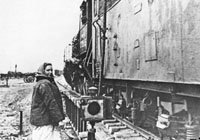 Мужество и доблесть проявили и железнодорожные строители. В январе 1942 года вступила в строй почти 180-ти километровая линия Сталинград - Владимировка (Ахтуба), связавшая город с идущей по левому берегу Волги Рязанско-Уральской железной дорогой. 15 августа 1942 года открылось движение по линии Ахтуба - Кизляр (348,6 км). В том же году скоростными методами прокладывалась Волжская рокада – 340-километровая магистраль, соединившая Сталинград с Саратовом. 11 сентября 1942 года она была сдана в эксплуатацию.Линия Астрахань-Кизляр была пущена почти одновременно с головным участком Волжской рокады. Новая линия сыграла важную роль в транспортном обеспечении наших войск во время Сталинградской битвы. Только с августа по октябрь по ней отправлено в районы сражений на Волге 16 тыс. цистерн с горючим. В первые дни эшелоны двигались один за другим с интервалом 800-1200 метров.В конце осени 1942 года фронтовой участок Рязано-Уральской железной дороги принимал под выгрузку свыше 30 поездов в сутки, что в 10 раз превышало предвоенный уровень.С октября 1942 г. по февраль 1943 г. построено было шесть железнодорожных веток протяженностью около 1160 км и восстановлено 1958 км пути, выстроены заново и отремонтированы 293 железнодорожных моста. Объем воинских перевозок в район Сталинграда в сентябре составлял 22 292 вагона, в октябре - 33 236, а в ноябре - 41 461 вагон. Всего с июля 1942 года до начала февраля 1943 железнодорожниками в район битвы было доставлено 300 тыс. вагонов.За образцовое выполнение боевых заданий Командования на фронте борьбы с немецкими захватчиками и проявленные при этом доблесть и мужество большая группа железнодорожников рязано-уральцев Указом Президиума Верховного Совета СССР от 2 августа 1942 года была награждена орденами и медалями, в том числе ордена Ленина удостоились машинист депо Саратов Н. И. Долгов, начальник станции Рукополь К.Ф. Батаев.28 марта 1943 года по представлению Командования фронтом было награждено еще 57 работников дороги, в июле 1943 года - 165 человек. В августе 1943 года 139 человек получили медаль "За оборону Сталинграда". 5 ноября 1943 года орденами и медалями Советского Союза была награждена новая группа железнодорожников. Пяти из них присвоено звание Героя Социалистического Труда, многие работники дороги были награждены знаком "Почетному железнодорожнику".Летом 1943 года на участке Саратов – Ртищево работа осложнилась. Немцы, готовясь к "генеральному" сражению в районе Курска, бросили авиацию дальнего действия на разрушение тыловых объектов нашей страны. Они думали нарушить этим снабжение фронта боеприпасами, горючим и боевой техникой. В зону налетов попал и Саратов. Десять дней вражеская авиация совершала налеты на Саратов, стремясь вывести из строя важнейшие заводы, базы стратегического значения и железнодорожные линии. Потоки поездов к фронту росли, ежесуточно в Саратовском узле наливалось и отправлялось на фронт несколько составов бензина и дизельного топлива. Узел отправлял на Курскую дугу боеприпасы, оружие и снаряжение.Героизм и отвагу проявил коллектив станции Князевка, возглавляемый Васиным. Во время налетов станция забрасывалась зажигательными бомбами, но, не считаясь с опасностью, люди не допустили ни одного пожара.Организованно проходила работа и на станции Саратов-II. По заранее разработанной схеме быстро рассредоточивались по тупикам и ветвям вагоны, и всегда обеспечивался сквозной пропуск поездов. Саратовские железнодорожники одержали победу. Немцам не удалось разбомбить ни одного состава. Все грузы и эшелоны с войсками в соответствии с планами Верховного Главного Командования Советской Армии непрерывным потоком двигались к фронту.Параллельно с решением задач, поставленных армией перед железнодорожниками, на Сталинградском отделении до окончания войны велись восстановительные работы. Уже в конце марта 1943 года на участках Сарепта – Гумрак – Бекетовская – им. М.Горького – Ельшанка – Садовая и Ельшанка – Сталинград-II – Садовая – Гумрак – Причальная открылось движение. 14 марта в Сталинград прибыл пассажирский поезд из Москвы. 27 марта сталинградцы услышали первый продолжительный гудок паровоза № 1127, восстановленного бригадой мастера локомотивного депо Червякова.Преодолевая неимоверные трудности, железнодорожники вместе с бойцами транспортных войск, спецформированиями НКПС, коллективом строителей военно-восстановительного управления № 97 день за днем возрождали узел. За полгода было восстановлено около 2000 километров пути, два локомотивных и три вагонных депо, 40 водокачек, 6 электростанций, сотни километров связевой линии, много вагонов и паровоз.В июле 1943 года Сталинградский узел уже работал на полную довоенную мощность. В августе 1944 года за успехи в восстановлении хозяйства и достигнутые высокие показатели в работе дорога получила Красное знамя ВЦСПС и НКПС.В конце войны протяженность Рязано-Уральской железной дороги составила уже 2365 км развернутой длины…Коллектив дороги с честью справился со всеми трудностями военного лихолетья. Труженики нашей магистрали выдержали тяжелейшие испытания во время Великой Отечественной войны, восстановили разрушенное хозяйство, дали импульс техническому развитию железнодорожного транспорта.Мужество и стойкость ветеранов, их энтузиазм и профессиональное мастерство стали ярким примером для нынешнего поколения железнодорожников, образцом беззаветного служения Родине.